Židle Židle je zkonstruována z oválných ocelových trubek. K těm jsou připevněny černé plastové kryty zad a sedáku, které v těchto místech drží čalounění z eko kůže. Nohy jsou u země ukončeny plastovým nástavcem proti poškození podlahy. Typ židle: konferenční
Stohovatelné: ANO
Barva: černáMateriál konstrukce: kov
Materiál sedadla + opěráku: eko kůže
Skládací konstrukce: ne
Područky: bez područek
Nosnost: min. 120 kgVýška: min. 82 cm
Výška sedu od země: min. 46 cm

Šířka sedáku: min. 47 cm
Hloubka sedáku: min. 43 cm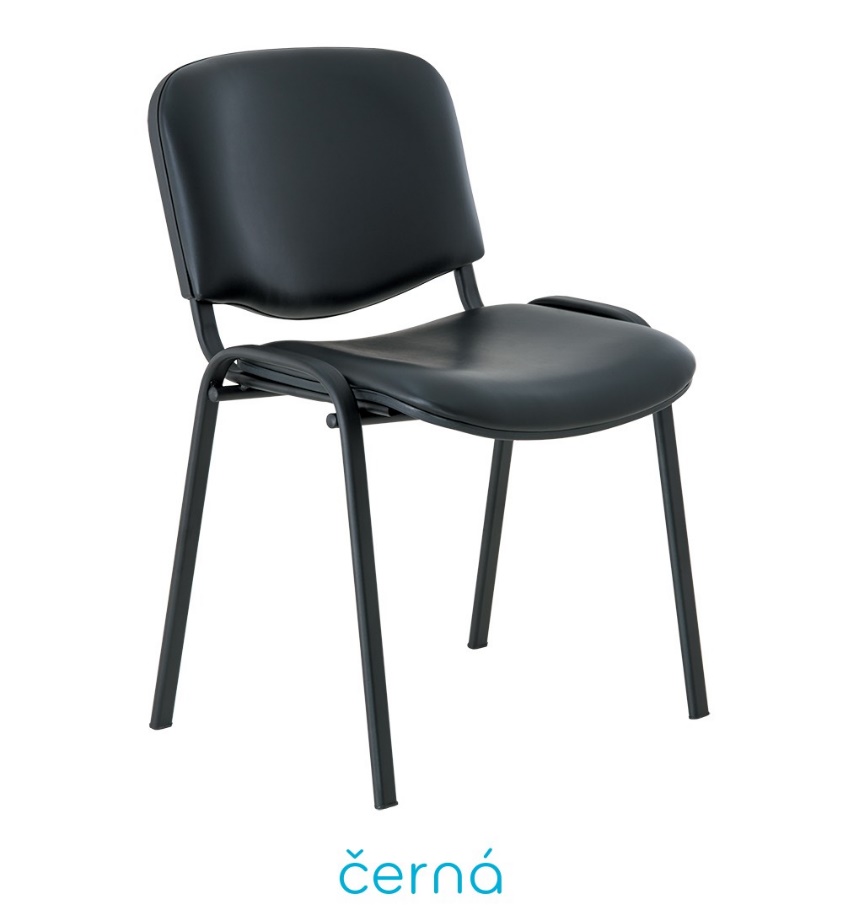 